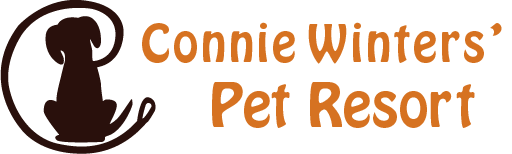 Guest services, Receptionist, Business Support PersonnelJob DescriptionGuest services, Receptionist, Business Support PersonnelJob DescriptionGuest services, Receptionist, Business Support PersonnelJob DescriptionGuest services, Receptionist, Business Support PersonnelJob DescriptionGuest services, Receptionist, Business Support PersonnelJob DescriptionGuest services, Receptionist, Business Support PersonnelJob DescriptionJOB INFORMATIONJOB INFORMATIONJOB INFORMATIONJOB INFORMATIONJOB INFORMATIONJOB INFORMATIONJOB INFORMATIONTitle:  Customer ServiceCustomer ServiceCustomer ServiceCustomer ServiceCustomer ServiceCustomer ServiceExpected Orientation period500 hours500 hours500 hours500 hours500 hours500 hoursEmployee Group: Customer Service, Receptionist, business support PersonnelCustomer Service, Receptionist, business support PersonnelCustomer Service, Receptionist, business support PersonnelCustomer Service, Receptionist, business support PersonnelCustomer Service, Receptionist, business support PersonnelCustomer Service, Receptionist, business support PersonnelShift: Morning and/ or afternoon as neededMorning and/ or afternoon as neededMorning and/ or afternoon as neededMorning and/ or afternoon as neededMorning and/ or afternoon as neededMorning and/ or afternoon as neededLocation: 335 Winterfield Road, Indiana, PA 15701335 Winterfield Road, Indiana, PA 15701335 Winterfield Road, Indiana, PA 15701335 Winterfield Road, Indiana, PA 15701335 Winterfield Road, Indiana, PA 15701335 Winterfield Road, Indiana, PA 15701ORGANIZATIONORGANIZATIONORGANIZATIONORGANIZATIONORGANIZATIONORGANIZATIONORGANIZATIONEntityConnie Winters’ kennels, Inc. d/b/a Connie Winters’ Pet ResortConnie Winters’ kennels, Inc. d/b/a Connie Winters’ Pet ResortConnie Winters’ kennels, Inc. d/b/a Connie Winters’ Pet ResortConnie Winters’ kennels, Inc. d/b/a Connie Winters’ Pet ResortConnie Winters’ kennels, Inc. d/b/a Connie Winters’ Pet ResortConnie Winters’ kennels, Inc. d/b/a Connie Winters’ Pet ResortInstructorGeneral Manager or his/her designeeGeneral Manager or his/her designeeGeneral Manager or his/her designeeGeneral Manager or his/her designeeGeneral Manager or his/her designeeGeneral Manager or his/her designeeDepartment Customer Service, Receptionist, business support PersonnelCustomer Service, Receptionist, business support PersonnelCustomer Service, Receptionist, business support PersonnelCustomer Service, Receptionist, business support PersonnelCustomer Service, Receptionist, business support PersonnelCustomer Service, Receptionist, business support PersonnelReports To: General Manager or his/her designeeGeneral Manager or his/her designeeGeneral Manager or his/her designeeGeneral Manager or his/her designeeGeneral Manager or his/her designeeGeneral Manager or his/her designeeJOB SUMMARYJOB SUMMARYJOB SUMMARYJOB SUMMARYJOB SUMMARYJOB SUMMARYJOB SUMMARYGeneral ResponsibilitiesGeneral ResponsibilitiesGeneral ResponsibilitiesGeneral ResponsibilitiesGeneral ResponsibilitiesGeneral ResponsibilitiesGeneral ResponsibilitiesHolds a general knowledge of the operation of CWPR and the care of petsDemonstrates reliability in attendance, punctuality, and task performanceDemonstrates respect, professionalism, fairness, and kindness in all interactions with coworkers, supervisory staff, clients, visitors, and vendorsDemonstrates a positive attitude and initiative toward job responsibilities Demonstrates a caring, responsible, kind attitude towards all pets in the care of CWPRCompletes task efficiently and accurately.Performs scheduled duties on time without frequent remindersFollows directions and suggestions provided by supervisorsWorks cooperatively with fellow employees and supervisory staffMaintains workspaces, lobby, and courtyard in a neat, clean, safe, and orderly mannerReacts promptly and appropriately in emergency situations Treats all information and knowledge about any pet or pet owner, any staff member or any program or project in the work setting with strict confidentialityParticipates in any training determined to be necessary and provided by CWPRComplies with all policies and procedures, helps enforce all policies and procedures established by CWPR managementHolds a general knowledge of the operation of CWPR and the care of petsDemonstrates reliability in attendance, punctuality, and task performanceDemonstrates respect, professionalism, fairness, and kindness in all interactions with coworkers, supervisory staff, clients, visitors, and vendorsDemonstrates a positive attitude and initiative toward job responsibilities Demonstrates a caring, responsible, kind attitude towards all pets in the care of CWPRCompletes task efficiently and accurately.Performs scheduled duties on time without frequent remindersFollows directions and suggestions provided by supervisorsWorks cooperatively with fellow employees and supervisory staffMaintains workspaces, lobby, and courtyard in a neat, clean, safe, and orderly mannerReacts promptly and appropriately in emergency situations Treats all information and knowledge about any pet or pet owner, any staff member or any program or project in the work setting with strict confidentialityParticipates in any training determined to be necessary and provided by CWPRComplies with all policies and procedures, helps enforce all policies and procedures established by CWPR managementHolds a general knowledge of the operation of CWPR and the care of petsDemonstrates reliability in attendance, punctuality, and task performanceDemonstrates respect, professionalism, fairness, and kindness in all interactions with coworkers, supervisory staff, clients, visitors, and vendorsDemonstrates a positive attitude and initiative toward job responsibilities Demonstrates a caring, responsible, kind attitude towards all pets in the care of CWPRCompletes task efficiently and accurately.Performs scheduled duties on time without frequent remindersFollows directions and suggestions provided by supervisorsWorks cooperatively with fellow employees and supervisory staffMaintains workspaces, lobby, and courtyard in a neat, clean, safe, and orderly mannerReacts promptly and appropriately in emergency situations Treats all information and knowledge about any pet or pet owner, any staff member or any program or project in the work setting with strict confidentialityParticipates in any training determined to be necessary and provided by CWPRComplies with all policies and procedures, helps enforce all policies and procedures established by CWPR managementHolds a general knowledge of the operation of CWPR and the care of petsDemonstrates reliability in attendance, punctuality, and task performanceDemonstrates respect, professionalism, fairness, and kindness in all interactions with coworkers, supervisory staff, clients, visitors, and vendorsDemonstrates a positive attitude and initiative toward job responsibilities Demonstrates a caring, responsible, kind attitude towards all pets in the care of CWPRCompletes task efficiently and accurately.Performs scheduled duties on time without frequent remindersFollows directions and suggestions provided by supervisorsWorks cooperatively with fellow employees and supervisory staffMaintains workspaces, lobby, and courtyard in a neat, clean, safe, and orderly mannerReacts promptly and appropriately in emergency situations Treats all information and knowledge about any pet or pet owner, any staff member or any program or project in the work setting with strict confidentialityParticipates in any training determined to be necessary and provided by CWPRComplies with all policies and procedures, helps enforce all policies and procedures established by CWPR managementHolds a general knowledge of the operation of CWPR and the care of petsDemonstrates reliability in attendance, punctuality, and task performanceDemonstrates respect, professionalism, fairness, and kindness in all interactions with coworkers, supervisory staff, clients, visitors, and vendorsDemonstrates a positive attitude and initiative toward job responsibilities Demonstrates a caring, responsible, kind attitude towards all pets in the care of CWPRCompletes task efficiently and accurately.Performs scheduled duties on time without frequent remindersFollows directions and suggestions provided by supervisorsWorks cooperatively with fellow employees and supervisory staffMaintains workspaces, lobby, and courtyard in a neat, clean, safe, and orderly mannerReacts promptly and appropriately in emergency situations Treats all information and knowledge about any pet or pet owner, any staff member or any program or project in the work setting with strict confidentialityParticipates in any training determined to be necessary and provided by CWPRComplies with all policies and procedures, helps enforce all policies and procedures established by CWPR managementHolds a general knowledge of the operation of CWPR and the care of petsDemonstrates reliability in attendance, punctuality, and task performanceDemonstrates respect, professionalism, fairness, and kindness in all interactions with coworkers, supervisory staff, clients, visitors, and vendorsDemonstrates a positive attitude and initiative toward job responsibilities Demonstrates a caring, responsible, kind attitude towards all pets in the care of CWPRCompletes task efficiently and accurately.Performs scheduled duties on time without frequent remindersFollows directions and suggestions provided by supervisorsWorks cooperatively with fellow employees and supervisory staffMaintains workspaces, lobby, and courtyard in a neat, clean, safe, and orderly mannerReacts promptly and appropriately in emergency situations Treats all information and knowledge about any pet or pet owner, any staff member or any program or project in the work setting with strict confidentialityParticipates in any training determined to be necessary and provided by CWPRComplies with all policies and procedures, helps enforce all policies and procedures established by CWPR managementHolds a general knowledge of the operation of CWPR and the care of petsDemonstrates reliability in attendance, punctuality, and task performanceDemonstrates respect, professionalism, fairness, and kindness in all interactions with coworkers, supervisory staff, clients, visitors, and vendorsDemonstrates a positive attitude and initiative toward job responsibilities Demonstrates a caring, responsible, kind attitude towards all pets in the care of CWPRCompletes task efficiently and accurately.Performs scheduled duties on time without frequent remindersFollows directions and suggestions provided by supervisorsWorks cooperatively with fellow employees and supervisory staffMaintains workspaces, lobby, and courtyard in a neat, clean, safe, and orderly mannerReacts promptly and appropriately in emergency situations Treats all information and knowledge about any pet or pet owner, any staff member or any program or project in the work setting with strict confidentialityParticipates in any training determined to be necessary and provided by CWPRComplies with all policies and procedures, helps enforce all policies and procedures established by CWPR managementEssential ResponsibilitiesEssential ResponsibilitiesEssential ResponsibilitiesEssential ResponsibilitiesEssential ResponsibilitiesEssential ResponsibilitiesEssential ResponsibilitiesDemonstrates the ability to follow directions with and without supervisionDemonstrates the ability to lift objects and pets of at least 50 lbs.Demonstrates the ability to admit and ask for help when a task needs more explanation or more help is needed with a particular petDemonstrates advanced computer skills for WORD, EXCEL, Kennel Connection, QuickBooks and any other software deemed necessary by managementDemonstrates advanced skills in the care, maintenance, and operation of all office equipment and machinesDemonstrates the ability to project a pleasing, friendly phone voice, using CWPR preferred terms and showing the ability to sell services and productsDemonstrate proficient photographic skills for marketing, report cards to owners, and other business uses.Demonstrates the ability to spell, read, and perform mathematics for business applications of CWPRDemonstrates basic cat and dog restraint as needed for moving pets and treatmentDemonstrates basic introduction of human to dog techniques to prevent stress or reactions from pets and prevent injuries to self or other staffDemonstrates basic dog training skills for walking on a leash and keeping dog under control. Can control dogs with Heel, Sit, Down recall, Stay, OffDemonstrates measures to maintain safety and ability to follow protocols when handling pets, walking pets, retrieving pets from cabins and safe building protocols to prevent escapes or injury to pet, other pets, or staff at all times. Can handle all GREEN and YELLOW dogs under all circumstances in lodging, day care, dog cam, and playtime activity situationsDemonstrates ability to water, feed, and exercise all pets as directed by written and verbal directionsDemonstrates the ability to administer basic medications as directed by written and verbal directions and chart the same, daily to management in chargeDemonstrates the ability to observe and chart in-take and output of each pet and report findings in writing and verbally, daily to management in chargeDemonstrates the proper use and care of the Hi Pressure cleaning systemDemonstrates the proper use and care, and storage of brooms, mops, scrub buckets, scrub brushes and other cleaning tools to maintain a safe neat and clean facility at all timesDemonstrates the proper protocols, safety, storage, and dilution rates for all chemicalsDemonstrates the proper cleaning techniques for each cleaning surface and the importance of the wet time protocolsDemonstrates the protocols for disposal of all animal waste and garbageDemonstrates the correct use of the washer and dryer for laundry and where each item belongs throughout the facilityDemonstrates the protocols for washing animal dishes, washing water containers, and cat litters, washing windows both inside and outside of facilityDemonstrates ability to follow protocols for marketing bags and literature, training class bags or other marketing materials as needed Demonstrates ability to recognize breeds and AKC Groups of dogs, or mixed breeds by their traits of recognized breedsDemonstrates ability to recognize normal breed temperaments and instincts for all AKC breedsDemonstrates ability to recognize body language of dogs for fear, fear aggression, territorial aggression, dominant behavior, passive behavior, stress signalsDemonstrates ability to use basic human body language to maintain control of a dog or a group of dogs in the social setting of Dog CampDemonstrates ability to recognize body language of cats for fear, fear aggression, territorial aggression, dominant behavior, passive behavior, stress signalsDemonstrates ability to welcome and help new hires and Level 1 staff members learn their job, using correct policy and procedures.Demonstrates the ability to follow directions with and without supervisionDemonstrates the ability to lift objects and pets of at least 50 lbs.Demonstrates the ability to admit and ask for help when a task needs more explanation or more help is needed with a particular petDemonstrates advanced computer skills for WORD, EXCEL, Kennel Connection, QuickBooks and any other software deemed necessary by managementDemonstrates advanced skills in the care, maintenance, and operation of all office equipment and machinesDemonstrates the ability to project a pleasing, friendly phone voice, using CWPR preferred terms and showing the ability to sell services and productsDemonstrate proficient photographic skills for marketing, report cards to owners, and other business uses.Demonstrates the ability to spell, read, and perform mathematics for business applications of CWPRDemonstrates basic cat and dog restraint as needed for moving pets and treatmentDemonstrates basic introduction of human to dog techniques to prevent stress or reactions from pets and prevent injuries to self or other staffDemonstrates basic dog training skills for walking on a leash and keeping dog under control. Can control dogs with Heel, Sit, Down recall, Stay, OffDemonstrates measures to maintain safety and ability to follow protocols when handling pets, walking pets, retrieving pets from cabins and safe building protocols to prevent escapes or injury to pet, other pets, or staff at all times. Can handle all GREEN and YELLOW dogs under all circumstances in lodging, day care, dog cam, and playtime activity situationsDemonstrates ability to water, feed, and exercise all pets as directed by written and verbal directionsDemonstrates the ability to administer basic medications as directed by written and verbal directions and chart the same, daily to management in chargeDemonstrates the ability to observe and chart in-take and output of each pet and report findings in writing and verbally, daily to management in chargeDemonstrates the proper use and care of the Hi Pressure cleaning systemDemonstrates the proper use and care, and storage of brooms, mops, scrub buckets, scrub brushes and other cleaning tools to maintain a safe neat and clean facility at all timesDemonstrates the proper protocols, safety, storage, and dilution rates for all chemicalsDemonstrates the proper cleaning techniques for each cleaning surface and the importance of the wet time protocolsDemonstrates the protocols for disposal of all animal waste and garbageDemonstrates the correct use of the washer and dryer for laundry and where each item belongs throughout the facilityDemonstrates the protocols for washing animal dishes, washing water containers, and cat litters, washing windows both inside and outside of facilityDemonstrates ability to follow protocols for marketing bags and literature, training class bags or other marketing materials as needed Demonstrates ability to recognize breeds and AKC Groups of dogs, or mixed breeds by their traits of recognized breedsDemonstrates ability to recognize normal breed temperaments and instincts for all AKC breedsDemonstrates ability to recognize body language of dogs for fear, fear aggression, territorial aggression, dominant behavior, passive behavior, stress signalsDemonstrates ability to use basic human body language to maintain control of a dog or a group of dogs in the social setting of Dog CampDemonstrates ability to recognize body language of cats for fear, fear aggression, territorial aggression, dominant behavior, passive behavior, stress signalsDemonstrates ability to welcome and help new hires and Level 1 staff members learn their job, using correct policy and procedures.Demonstrates the ability to follow directions with and without supervisionDemonstrates the ability to lift objects and pets of at least 50 lbs.Demonstrates the ability to admit and ask for help when a task needs more explanation or more help is needed with a particular petDemonstrates advanced computer skills for WORD, EXCEL, Kennel Connection, QuickBooks and any other software deemed necessary by managementDemonstrates advanced skills in the care, maintenance, and operation of all office equipment and machinesDemonstrates the ability to project a pleasing, friendly phone voice, using CWPR preferred terms and showing the ability to sell services and productsDemonstrate proficient photographic skills for marketing, report cards to owners, and other business uses.Demonstrates the ability to spell, read, and perform mathematics for business applications of CWPRDemonstrates basic cat and dog restraint as needed for moving pets and treatmentDemonstrates basic introduction of human to dog techniques to prevent stress or reactions from pets and prevent injuries to self or other staffDemonstrates basic dog training skills for walking on a leash and keeping dog under control. Can control dogs with Heel, Sit, Down recall, Stay, OffDemonstrates measures to maintain safety and ability to follow protocols when handling pets, walking pets, retrieving pets from cabins and safe building protocols to prevent escapes or injury to pet, other pets, or staff at all times. Can handle all GREEN and YELLOW dogs under all circumstances in lodging, day care, dog cam, and playtime activity situationsDemonstrates ability to water, feed, and exercise all pets as directed by written and verbal directionsDemonstrates the ability to administer basic medications as directed by written and verbal directions and chart the same, daily to management in chargeDemonstrates the ability to observe and chart in-take and output of each pet and report findings in writing and verbally, daily to management in chargeDemonstrates the proper use and care of the Hi Pressure cleaning systemDemonstrates the proper use and care, and storage of brooms, mops, scrub buckets, scrub brushes and other cleaning tools to maintain a safe neat and clean facility at all timesDemonstrates the proper protocols, safety, storage, and dilution rates for all chemicalsDemonstrates the proper cleaning techniques for each cleaning surface and the importance of the wet time protocolsDemonstrates the protocols for disposal of all animal waste and garbageDemonstrates the correct use of the washer and dryer for laundry and where each item belongs throughout the facilityDemonstrates the protocols for washing animal dishes, washing water containers, and cat litters, washing windows both inside and outside of facilityDemonstrates ability to follow protocols for marketing bags and literature, training class bags or other marketing materials as needed Demonstrates ability to recognize breeds and AKC Groups of dogs, or mixed breeds by their traits of recognized breedsDemonstrates ability to recognize normal breed temperaments and instincts for all AKC breedsDemonstrates ability to recognize body language of dogs for fear, fear aggression, territorial aggression, dominant behavior, passive behavior, stress signalsDemonstrates ability to use basic human body language to maintain control of a dog or a group of dogs in the social setting of Dog CampDemonstrates ability to recognize body language of cats for fear, fear aggression, territorial aggression, dominant behavior, passive behavior, stress signalsDemonstrates ability to welcome and help new hires and Level 1 staff members learn their job, using correct policy and procedures.Demonstrates the ability to follow directions with and without supervisionDemonstrates the ability to lift objects and pets of at least 50 lbs.Demonstrates the ability to admit and ask for help when a task needs more explanation or more help is needed with a particular petDemonstrates advanced computer skills for WORD, EXCEL, Kennel Connection, QuickBooks and any other software deemed necessary by managementDemonstrates advanced skills in the care, maintenance, and operation of all office equipment and machinesDemonstrates the ability to project a pleasing, friendly phone voice, using CWPR preferred terms and showing the ability to sell services and productsDemonstrate proficient photographic skills for marketing, report cards to owners, and other business uses.Demonstrates the ability to spell, read, and perform mathematics for business applications of CWPRDemonstrates basic cat and dog restraint as needed for moving pets and treatmentDemonstrates basic introduction of human to dog techniques to prevent stress or reactions from pets and prevent injuries to self or other staffDemonstrates basic dog training skills for walking on a leash and keeping dog under control. Can control dogs with Heel, Sit, Down recall, Stay, OffDemonstrates measures to maintain safety and ability to follow protocols when handling pets, walking pets, retrieving pets from cabins and safe building protocols to prevent escapes or injury to pet, other pets, or staff at all times. Can handle all GREEN and YELLOW dogs under all circumstances in lodging, day care, dog cam, and playtime activity situationsDemonstrates ability to water, feed, and exercise all pets as directed by written and verbal directionsDemonstrates the ability to administer basic medications as directed by written and verbal directions and chart the same, daily to management in chargeDemonstrates the ability to observe and chart in-take and output of each pet and report findings in writing and verbally, daily to management in chargeDemonstrates the proper use and care of the Hi Pressure cleaning systemDemonstrates the proper use and care, and storage of brooms, mops, scrub buckets, scrub brushes and other cleaning tools to maintain a safe neat and clean facility at all timesDemonstrates the proper protocols, safety, storage, and dilution rates for all chemicalsDemonstrates the proper cleaning techniques for each cleaning surface and the importance of the wet time protocolsDemonstrates the protocols for disposal of all animal waste and garbageDemonstrates the correct use of the washer and dryer for laundry and where each item belongs throughout the facilityDemonstrates the protocols for washing animal dishes, washing water containers, and cat litters, washing windows both inside and outside of facilityDemonstrates ability to follow protocols for marketing bags and literature, training class bags or other marketing materials as needed Demonstrates ability to recognize breeds and AKC Groups of dogs, or mixed breeds by their traits of recognized breedsDemonstrates ability to recognize normal breed temperaments and instincts for all AKC breedsDemonstrates ability to recognize body language of dogs for fear, fear aggression, territorial aggression, dominant behavior, passive behavior, stress signalsDemonstrates ability to use basic human body language to maintain control of a dog or a group of dogs in the social setting of Dog CampDemonstrates ability to recognize body language of cats for fear, fear aggression, territorial aggression, dominant behavior, passive behavior, stress signalsDemonstrates ability to welcome and help new hires and Level 1 staff members learn their job, using correct policy and procedures.Demonstrates the ability to follow directions with and without supervisionDemonstrates the ability to lift objects and pets of at least 50 lbs.Demonstrates the ability to admit and ask for help when a task needs more explanation or more help is needed with a particular petDemonstrates advanced computer skills for WORD, EXCEL, Kennel Connection, QuickBooks and any other software deemed necessary by managementDemonstrates advanced skills in the care, maintenance, and operation of all office equipment and machinesDemonstrates the ability to project a pleasing, friendly phone voice, using CWPR preferred terms and showing the ability to sell services and productsDemonstrate proficient photographic skills for marketing, report cards to owners, and other business uses.Demonstrates the ability to spell, read, and perform mathematics for business applications of CWPRDemonstrates basic cat and dog restraint as needed for moving pets and treatmentDemonstrates basic introduction of human to dog techniques to prevent stress or reactions from pets and prevent injuries to self or other staffDemonstrates basic dog training skills for walking on a leash and keeping dog under control. Can control dogs with Heel, Sit, Down recall, Stay, OffDemonstrates measures to maintain safety and ability to follow protocols when handling pets, walking pets, retrieving pets from cabins and safe building protocols to prevent escapes or injury to pet, other pets, or staff at all times. Can handle all GREEN and YELLOW dogs under all circumstances in lodging, day care, dog cam, and playtime activity situationsDemonstrates ability to water, feed, and exercise all pets as directed by written and verbal directionsDemonstrates the ability to administer basic medications as directed by written and verbal directions and chart the same, daily to management in chargeDemonstrates the ability to observe and chart in-take and output of each pet and report findings in writing and verbally, daily to management in chargeDemonstrates the proper use and care of the Hi Pressure cleaning systemDemonstrates the proper use and care, and storage of brooms, mops, scrub buckets, scrub brushes and other cleaning tools to maintain a safe neat and clean facility at all timesDemonstrates the proper protocols, safety, storage, and dilution rates for all chemicalsDemonstrates the proper cleaning techniques for each cleaning surface and the importance of the wet time protocolsDemonstrates the protocols for disposal of all animal waste and garbageDemonstrates the correct use of the washer and dryer for laundry and where each item belongs throughout the facilityDemonstrates the protocols for washing animal dishes, washing water containers, and cat litters, washing windows both inside and outside of facilityDemonstrates ability to follow protocols for marketing bags and literature, training class bags or other marketing materials as needed Demonstrates ability to recognize breeds and AKC Groups of dogs, or mixed breeds by their traits of recognized breedsDemonstrates ability to recognize normal breed temperaments and instincts for all AKC breedsDemonstrates ability to recognize body language of dogs for fear, fear aggression, territorial aggression, dominant behavior, passive behavior, stress signalsDemonstrates ability to use basic human body language to maintain control of a dog or a group of dogs in the social setting of Dog CampDemonstrates ability to recognize body language of cats for fear, fear aggression, territorial aggression, dominant behavior, passive behavior, stress signalsDemonstrates ability to welcome and help new hires and Level 1 staff members learn their job, using correct policy and procedures.Demonstrates the ability to follow directions with and without supervisionDemonstrates the ability to lift objects and pets of at least 50 lbs.Demonstrates the ability to admit and ask for help when a task needs more explanation or more help is needed with a particular petDemonstrates advanced computer skills for WORD, EXCEL, Kennel Connection, QuickBooks and any other software deemed necessary by managementDemonstrates advanced skills in the care, maintenance, and operation of all office equipment and machinesDemonstrates the ability to project a pleasing, friendly phone voice, using CWPR preferred terms and showing the ability to sell services and productsDemonstrate proficient photographic skills for marketing, report cards to owners, and other business uses.Demonstrates the ability to spell, read, and perform mathematics for business applications of CWPRDemonstrates basic cat and dog restraint as needed for moving pets and treatmentDemonstrates basic introduction of human to dog techniques to prevent stress or reactions from pets and prevent injuries to self or other staffDemonstrates basic dog training skills for walking on a leash and keeping dog under control. Can control dogs with Heel, Sit, Down recall, Stay, OffDemonstrates measures to maintain safety and ability to follow protocols when handling pets, walking pets, retrieving pets from cabins and safe building protocols to prevent escapes or injury to pet, other pets, or staff at all times. Can handle all GREEN and YELLOW dogs under all circumstances in lodging, day care, dog cam, and playtime activity situationsDemonstrates ability to water, feed, and exercise all pets as directed by written and verbal directionsDemonstrates the ability to administer basic medications as directed by written and verbal directions and chart the same, daily to management in chargeDemonstrates the ability to observe and chart in-take and output of each pet and report findings in writing and verbally, daily to management in chargeDemonstrates the proper use and care of the Hi Pressure cleaning systemDemonstrates the proper use and care, and storage of brooms, mops, scrub buckets, scrub brushes and other cleaning tools to maintain a safe neat and clean facility at all timesDemonstrates the proper protocols, safety, storage, and dilution rates for all chemicalsDemonstrates the proper cleaning techniques for each cleaning surface and the importance of the wet time protocolsDemonstrates the protocols for disposal of all animal waste and garbageDemonstrates the correct use of the washer and dryer for laundry and where each item belongs throughout the facilityDemonstrates the protocols for washing animal dishes, washing water containers, and cat litters, washing windows both inside and outside of facilityDemonstrates ability to follow protocols for marketing bags and literature, training class bags or other marketing materials as needed Demonstrates ability to recognize breeds and AKC Groups of dogs, or mixed breeds by their traits of recognized breedsDemonstrates ability to recognize normal breed temperaments and instincts for all AKC breedsDemonstrates ability to recognize body language of dogs for fear, fear aggression, territorial aggression, dominant behavior, passive behavior, stress signalsDemonstrates ability to use basic human body language to maintain control of a dog or a group of dogs in the social setting of Dog CampDemonstrates ability to recognize body language of cats for fear, fear aggression, territorial aggression, dominant behavior, passive behavior, stress signalsDemonstrates ability to welcome and help new hires and Level 1 staff members learn their job, using correct policy and procedures.Demonstrates the ability to follow directions with and without supervisionDemonstrates the ability to lift objects and pets of at least 50 lbs.Demonstrates the ability to admit and ask for help when a task needs more explanation or more help is needed with a particular petDemonstrates advanced computer skills for WORD, EXCEL, Kennel Connection, QuickBooks and any other software deemed necessary by managementDemonstrates advanced skills in the care, maintenance, and operation of all office equipment and machinesDemonstrates the ability to project a pleasing, friendly phone voice, using CWPR preferred terms and showing the ability to sell services and productsDemonstrate proficient photographic skills for marketing, report cards to owners, and other business uses.Demonstrates the ability to spell, read, and perform mathematics for business applications of CWPRDemonstrates basic cat and dog restraint as needed for moving pets and treatmentDemonstrates basic introduction of human to dog techniques to prevent stress or reactions from pets and prevent injuries to self or other staffDemonstrates basic dog training skills for walking on a leash and keeping dog under control. Can control dogs with Heel, Sit, Down recall, Stay, OffDemonstrates measures to maintain safety and ability to follow protocols when handling pets, walking pets, retrieving pets from cabins and safe building protocols to prevent escapes or injury to pet, other pets, or staff at all times. Can handle all GREEN and YELLOW dogs under all circumstances in lodging, day care, dog cam, and playtime activity situationsDemonstrates ability to water, feed, and exercise all pets as directed by written and verbal directionsDemonstrates the ability to administer basic medications as directed by written and verbal directions and chart the same, daily to management in chargeDemonstrates the ability to observe and chart in-take and output of each pet and report findings in writing and verbally, daily to management in chargeDemonstrates the proper use and care of the Hi Pressure cleaning systemDemonstrates the proper use and care, and storage of brooms, mops, scrub buckets, scrub brushes and other cleaning tools to maintain a safe neat and clean facility at all timesDemonstrates the proper protocols, safety, storage, and dilution rates for all chemicalsDemonstrates the proper cleaning techniques for each cleaning surface and the importance of the wet time protocolsDemonstrates the protocols for disposal of all animal waste and garbageDemonstrates the correct use of the washer and dryer for laundry and where each item belongs throughout the facilityDemonstrates the protocols for washing animal dishes, washing water containers, and cat litters, washing windows both inside and outside of facilityDemonstrates ability to follow protocols for marketing bags and literature, training class bags or other marketing materials as needed Demonstrates ability to recognize breeds and AKC Groups of dogs, or mixed breeds by their traits of recognized breedsDemonstrates ability to recognize normal breed temperaments and instincts for all AKC breedsDemonstrates ability to recognize body language of dogs for fear, fear aggression, territorial aggression, dominant behavior, passive behavior, stress signalsDemonstrates ability to use basic human body language to maintain control of a dog or a group of dogs in the social setting of Dog CampDemonstrates ability to recognize body language of cats for fear, fear aggression, territorial aggression, dominant behavior, passive behavior, stress signalsDemonstrates ability to welcome and help new hires and Level 1 staff members learn their job, using correct policy and procedures.QUALIFICATIONSQUALIFICATIONSQUALIFICATIONSQUALIFICATIONSQUALIFICATIONSQUALIFICATIONSQUALIFICATIONSTo perform this job successfully, an individual must be able to perform each responsibility satisfactorily. The requirements listed below are representative of the knowledge, skill, and/or ability required. Reasonable accommodations may be made to enable individuals with disabilities to perform the essential functions.To perform this job successfully, an individual must be able to perform each responsibility satisfactorily. The requirements listed below are representative of the knowledge, skill, and/or ability required. Reasonable accommodations may be made to enable individuals with disabilities to perform the essential functions.To perform this job successfully, an individual must be able to perform each responsibility satisfactorily. The requirements listed below are representative of the knowledge, skill, and/or ability required. Reasonable accommodations may be made to enable individuals with disabilities to perform the essential functions.To perform this job successfully, an individual must be able to perform each responsibility satisfactorily. The requirements listed below are representative of the knowledge, skill, and/or ability required. Reasonable accommodations may be made to enable individuals with disabilities to perform the essential functions.To perform this job successfully, an individual must be able to perform each responsibility satisfactorily. The requirements listed below are representative of the knowledge, skill, and/or ability required. Reasonable accommodations may be made to enable individuals with disabilities to perform the essential functions.To perform this job successfully, an individual must be able to perform each responsibility satisfactorily. The requirements listed below are representative of the knowledge, skill, and/or ability required. Reasonable accommodations may be made to enable individuals with disabilities to perform the essential functions.To perform this job successfully, an individual must be able to perform each responsibility satisfactorily. The requirements listed below are representative of the knowledge, skill, and/or ability required. Reasonable accommodations may be made to enable individuals with disabilities to perform the essential functions.EducationEducationEducationEducationEducationEducationEducationEducation LevelEducation DetailsEducation DetailsEducation DetailsEducation DetailsEducation DetailsEducation DetailsHigh School or GED_x_ Required		Preferred_x_ Required		Preferred_x_ Required		Preferred_x_ Required		Preferred_x_ Required		Preferred_x_ Required		Preferred*if still in school must be at least 17 yr. old with working papers*if still in school must be at least 17 yr. old with working papers*if still in school must be at least 17 yr. old with working papers*if still in school must be at least 17 yr. old with working papers*if still in school must be at least 17 yr. old with working papers*if still in school must be at least 17 yr. old with working papers*if still in school must be at least 17 yr. old with working papersCognitive Ability Cognitive Ability Cognitive Ability Cognitive Ability Cognitive Ability Cognitive Ability Cognitive Ability Ability to communicate effectively with other staff and clients using CWPR preferred terminologyAbility to organize and execute tasks in the proper order and follow directed protocolAbility to exercise good judgement in all aspects of the job, pet care, client care, safety, cost of materials, utilities, maintenance of grounds and equipmentAbility to follow written and verbal directions, to read and write in a clear, readable fashionAbility to establish and maintain a good rapport with other staff, management, and clientsAbility to redirect other staff to other tasks, when they report to front desk, unless they are directly helping with check-in or check- out of a pet or using computer to clock in or out. Ability to use good time management skills to increase efficiency and value of all staff members, to the businessAbility to communicate effectively with other staff and clients using CWPR preferred terminologyAbility to organize and execute tasks in the proper order and follow directed protocolAbility to exercise good judgement in all aspects of the job, pet care, client care, safety, cost of materials, utilities, maintenance of grounds and equipmentAbility to follow written and verbal directions, to read and write in a clear, readable fashionAbility to establish and maintain a good rapport with other staff, management, and clientsAbility to redirect other staff to other tasks, when they report to front desk, unless they are directly helping with check-in or check- out of a pet or using computer to clock in or out. Ability to use good time management skills to increase efficiency and value of all staff members, to the businessAbility to communicate effectively with other staff and clients using CWPR preferred terminologyAbility to organize and execute tasks in the proper order and follow directed protocolAbility to exercise good judgement in all aspects of the job, pet care, client care, safety, cost of materials, utilities, maintenance of grounds and equipmentAbility to follow written and verbal directions, to read and write in a clear, readable fashionAbility to establish and maintain a good rapport with other staff, management, and clientsAbility to redirect other staff to other tasks, when they report to front desk, unless they are directly helping with check-in or check- out of a pet or using computer to clock in or out. Ability to use good time management skills to increase efficiency and value of all staff members, to the businessAbility to communicate effectively with other staff and clients using CWPR preferred terminologyAbility to organize and execute tasks in the proper order and follow directed protocolAbility to exercise good judgement in all aspects of the job, pet care, client care, safety, cost of materials, utilities, maintenance of grounds and equipmentAbility to follow written and verbal directions, to read and write in a clear, readable fashionAbility to establish and maintain a good rapport with other staff, management, and clientsAbility to redirect other staff to other tasks, when they report to front desk, unless they are directly helping with check-in or check- out of a pet or using computer to clock in or out. Ability to use good time management skills to increase efficiency and value of all staff members, to the businessAbility to communicate effectively with other staff and clients using CWPR preferred terminologyAbility to organize and execute tasks in the proper order and follow directed protocolAbility to exercise good judgement in all aspects of the job, pet care, client care, safety, cost of materials, utilities, maintenance of grounds and equipmentAbility to follow written and verbal directions, to read and write in a clear, readable fashionAbility to establish and maintain a good rapport with other staff, management, and clientsAbility to redirect other staff to other tasks, when they report to front desk, unless they are directly helping with check-in or check- out of a pet or using computer to clock in or out. Ability to use good time management skills to increase efficiency and value of all staff members, to the businessAbility to communicate effectively with other staff and clients using CWPR preferred terminologyAbility to organize and execute tasks in the proper order and follow directed protocolAbility to exercise good judgement in all aspects of the job, pet care, client care, safety, cost of materials, utilities, maintenance of grounds and equipmentAbility to follow written and verbal directions, to read and write in a clear, readable fashionAbility to establish and maintain a good rapport with other staff, management, and clientsAbility to redirect other staff to other tasks, when they report to front desk, unless they are directly helping with check-in or check- out of a pet or using computer to clock in or out. Ability to use good time management skills to increase efficiency and value of all staff members, to the businessAbility to communicate effectively with other staff and clients using CWPR preferred terminologyAbility to organize and execute tasks in the proper order and follow directed protocolAbility to exercise good judgement in all aspects of the job, pet care, client care, safety, cost of materials, utilities, maintenance of grounds and equipmentAbility to follow written and verbal directions, to read and write in a clear, readable fashionAbility to establish and maintain a good rapport with other staff, management, and clientsAbility to redirect other staff to other tasks, when they report to front desk, unless they are directly helping with check-in or check- out of a pet or using computer to clock in or out. Ability to use good time management skills to increase efficiency and value of all staff members, to the businessWorkplace ExpectationsWorkplace ExpectationsWorkplace ExpectationsWorkplace ExpectationsWorkplace ExpectationsWorkplace ExpectationsWorkplace ExpectationsAcknowledges a coworkers’ or management’ verbal or written request and handles them in a friendly and courteous mannerPromotes a positive team environment through active cooperation with othersMaintains awareness of all CWPR policies and procedures, enforces them and follows themShows initiative and works with minimal supervisionResponds appropriately to supervision and direction. Expects and accepts verbal or written directives from president or upper management, when policy and procedures are not followedDress appropriately for the job environment, use a friendly phone voice and always create a great first impression, following policy handbook guidelinesAbility to follow directions, and ask for clarification if unsure how to proceed Ability to work independently and make good work-related decisionsAbility to appropriately handle confidential information as outlined in policy handbookAbility to accept new challenges and extra projects as they are assignedAcknowledges a coworkers’ or management’ verbal or written request and handles them in a friendly and courteous mannerPromotes a positive team environment through active cooperation with othersMaintains awareness of all CWPR policies and procedures, enforces them and follows themShows initiative and works with minimal supervisionResponds appropriately to supervision and direction. Expects and accepts verbal or written directives from president or upper management, when policy and procedures are not followedDress appropriately for the job environment, use a friendly phone voice and always create a great first impression, following policy handbook guidelinesAbility to follow directions, and ask for clarification if unsure how to proceed Ability to work independently and make good work-related decisionsAbility to appropriately handle confidential information as outlined in policy handbookAbility to accept new challenges and extra projects as they are assignedAcknowledges a coworkers’ or management’ verbal or written request and handles them in a friendly and courteous mannerPromotes a positive team environment through active cooperation with othersMaintains awareness of all CWPR policies and procedures, enforces them and follows themShows initiative and works with minimal supervisionResponds appropriately to supervision and direction. Expects and accepts verbal or written directives from president or upper management, when policy and procedures are not followedDress appropriately for the job environment, use a friendly phone voice and always create a great first impression, following policy handbook guidelinesAbility to follow directions, and ask for clarification if unsure how to proceed Ability to work independently and make good work-related decisionsAbility to appropriately handle confidential information as outlined in policy handbookAbility to accept new challenges and extra projects as they are assignedAcknowledges a coworkers’ or management’ verbal or written request and handles them in a friendly and courteous mannerPromotes a positive team environment through active cooperation with othersMaintains awareness of all CWPR policies and procedures, enforces them and follows themShows initiative and works with minimal supervisionResponds appropriately to supervision and direction. Expects and accepts verbal or written directives from president or upper management, when policy and procedures are not followedDress appropriately for the job environment, use a friendly phone voice and always create a great first impression, following policy handbook guidelinesAbility to follow directions, and ask for clarification if unsure how to proceed Ability to work independently and make good work-related decisionsAbility to appropriately handle confidential information as outlined in policy handbookAbility to accept new challenges and extra projects as they are assignedAcknowledges a coworkers’ or management’ verbal or written request and handles them in a friendly and courteous mannerPromotes a positive team environment through active cooperation with othersMaintains awareness of all CWPR policies and procedures, enforces them and follows themShows initiative and works with minimal supervisionResponds appropriately to supervision and direction. Expects and accepts verbal or written directives from president or upper management, when policy and procedures are not followedDress appropriately for the job environment, use a friendly phone voice and always create a great first impression, following policy handbook guidelinesAbility to follow directions, and ask for clarification if unsure how to proceed Ability to work independently and make good work-related decisionsAbility to appropriately handle confidential information as outlined in policy handbookAbility to accept new challenges and extra projects as they are assignedAcknowledges a coworkers’ or management’ verbal or written request and handles them in a friendly and courteous mannerPromotes a positive team environment through active cooperation with othersMaintains awareness of all CWPR policies and procedures, enforces them and follows themShows initiative and works with minimal supervisionResponds appropriately to supervision and direction. Expects and accepts verbal or written directives from president or upper management, when policy and procedures are not followedDress appropriately for the job environment, use a friendly phone voice and always create a great first impression, following policy handbook guidelinesAbility to follow directions, and ask for clarification if unsure how to proceed Ability to work independently and make good work-related decisionsAbility to appropriately handle confidential information as outlined in policy handbookAbility to accept new challenges and extra projects as they are assignedAcknowledges a coworkers’ or management’ verbal or written request and handles them in a friendly and courteous mannerPromotes a positive team environment through active cooperation with othersMaintains awareness of all CWPR policies and procedures, enforces them and follows themShows initiative and works with minimal supervisionResponds appropriately to supervision and direction. Expects and accepts verbal or written directives from president or upper management, when policy and procedures are not followedDress appropriately for the job environment, use a friendly phone voice and always create a great first impression, following policy handbook guidelinesAbility to follow directions, and ask for clarification if unsure how to proceed Ability to work independently and make good work-related decisionsAbility to appropriately handle confidential information as outlined in policy handbookAbility to accept new challenges and extra projects as they are assignedPhysical DemandsPhysical DemandsPhysical DemandsPhysical DemandsPhysical DemandsPhysical DemandsPhysical DemandsThe physical requirements described here are representative of those that must be met by an employee to successfully perform the essential functions of this job.The physical requirements described here are representative of those that must be met by an employee to successfully perform the essential functions of this job.The physical requirements described here are representative of those that must be met by an employee to successfully perform the essential functions of this job.The physical requirements described here are representative of those that must be met by an employee to successfully perform the essential functions of this job.The physical requirements described here are representative of those that must be met by an employee to successfully perform the essential functions of this job.The physical requirements described here are representative of those that must be met by an employee to successfully perform the essential functions of this job.The physical requirements described here are representative of those that must be met by an employee to successfully perform the essential functions of this job.Physical DemandPhysical DemandRarelyOccasionallyFrequentlyConstantlyWeightDriving/Operating Mobile EquipmentDriving/Operating Mobile EquipmentxUse of Hand Tools (power or manual)Use of Hand Tools (power or manual)xUse of Personal Protective EquipmentUse of Personal Protective EquipmentxUse of Office Equipment (computer, printer, telephone, etc.)Use of Office Equipment (computer, printer, telephone, etc.)xStanding for extended periods of timeStanding for extended periods of timexWalking for extended periods of timeWalking for extended periods of timexCuddling petsCuddling petsx>175#Being jumped on by dogsBeing jumped on by dogsx>175 #Repeated Bending Repeated Bending xGripping/Holding pets & materialsGripping/Holding pets & materialsx>175#Reaching (above shoulder/at waist/below waist level)Reaching (above shoulder/at waist/below waist level)xHearing (person to person, on the phone, in group settings)Hearing (person to person, on the phone, in group settings)xVision (near, midrange, far, peripheral, depth and color)Vision (near, midrange, far, peripheral, depth and color)xLifting (Weight) pets or materialsLifting (Weight) pets or materialsx>50Carrying (Weight) pets or materialsCarrying (Weight) pets or materialsx>50	Handling unfriendly or rowdy dogs	  x		Handling unfriendly or rowdy dogs	  x		Handling unfriendly or rowdy dogs	  x		Handling unfriendly or rowdy dogs	  x		Handling unfriendly or rowdy dogs	  x		Handling unfriendly or rowdy dogs	  x		Handling unfriendly or rowdy dogs	  x	The employer recognizes that reasonable accommodations must be made to enable a qualified individual with a disability or disabilities to perform the essential duties and responsibilities of this job.The employer recognizes that reasonable accommodations must be made to enable a qualified individual with a disability or disabilities to perform the essential duties and responsibilities of this job.The employer recognizes that reasonable accommodations must be made to enable a qualified individual with a disability or disabilities to perform the essential duties and responsibilities of this job.The employer recognizes that reasonable accommodations must be made to enable a qualified individual with a disability or disabilities to perform the essential duties and responsibilities of this job.The employer recognizes that reasonable accommodations must be made to enable a qualified individual with a disability or disabilities to perform the essential duties and responsibilities of this job.The employer recognizes that reasonable accommodations must be made to enable a qualified individual with a disability or disabilities to perform the essential duties and responsibilities of this job.The employer recognizes that reasonable accommodations must be made to enable a qualified individual with a disability or disabilities to perform the essential duties and responsibilities of this job.